«Как я выжил, будем знать только мы с тобой…» 100-летию Константина Михайловича Симонова посвящается… (Сценарий  литературного вечера о жизни и творчестве К. Симонова)Действующие лица: Ведущий , Чтецы.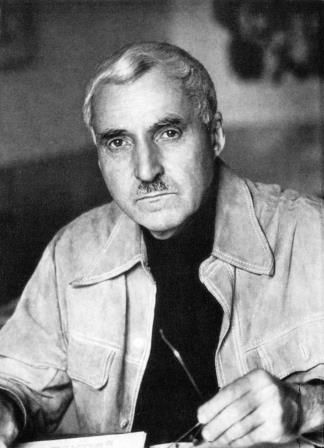 Музыкальное оформление: Аудиозаписи песен:«Священная война» (муз. А. Александрова, сл. В. Лебедева-Кумача); «Корреспондентская застольная» (муз. М. Блантера, сл. К. Симонова); Видеофрагменты из кинофильмов. Например, «Живые и мертвые» (по одноименной трилогии К. Симонова); «Звезда эпохи» (эпизоды о жизни и творчестве К. Симонова, о времени, в которое он жил) СЛАЙДЫ 1-4ВЕД.  С чего начинается память – с берез? С речного песка? С дождя на дороге? А если - с убийства! А если – со слез! А если – с воздушной тревоги! А если с визжащей пилы в облаках, Со взрослых в пыли распростертых! А если с недетского знания – как Живое становится мертвым! И в пять, И в пятнадцать, И в двадцать пять лет Войной начинается память Здесь в этой стране, Где не помнящих – нет, Попробуем это представить…ВЕД..:  Есть поэты, чьи строки навсегда запечатлеваются в памяти и сердце и передаются из поколения в поколение бессмертными строками…Таким поэтом был  Константин Симонов… Поэт, прозаик, драматург театра и кино, журналист, общественный деятель государственного масштаба. Депутат Верховного Совета СССР и РСФСР, делегат нескольких съездов партии. Активный участник движения борцов за мир. Член корреспондент Академии искусств ГДР, главный редактор журнала «Новый мир», «Литературная газета», секретарь Правления Союза писателей СССР. Как много он сделал в своей жизни…В 19 лет Константин Михайлович начал печататься, а в 26 – он уже лауреат Государственной премии СССР. А потом – шесть Государственных премий СССР, Государственная премия РСФСР, Ленинская премия и звание Героя Социалистического Труда. Три ордена Ленина, орден Красного Знамени, два ордена Отечественной войны, первой степени, орден «Знак Почета» и медали, медали, медали… Так страна отметила силу его поэзии, прозы, публицистики, общественную работу. Отметила его вклад, внесенный в развитие нашего государства.СЛАЙД  5 . Родился Кирилл(это его наст. имя) Симонов в Петрограде в 1915 году. Детство прошло в Рязани и Саратове. Его отец погиб в Первой мировой войне, и мальчика воспитал отчим, кадровый офицер. Жизнь в военных городках, общежитиях. Военный быт. Дисциплина в семье строгая, почти военная.   «Атмосфера нашего дома, - писал Симонов в своей автобиографии, и атмосфера военной части, где служил отец породили во мне привязанность к армии и вообще ко всему военному, привязанность, соединенную с уважением. Это детское, не вполне осознанное чувство, как потом оказалось, вошло в плоть и кровь».Армейские впечатления, накрепко связанные с детством и юностью писателя хорошо подготовили Симонова к военным испытаниям, которым суждено было стать судьбой его поколения.СЛАЙД 6. В 19 лет в 1936 в журналах "Молодая гвардия" и  "Октябрь" были напечатаны первые стихи К.  Симонова.  В 1938 г он закончил Литературный институт им. М. Горького. В это время берет себе псевдоним «Константин» (Симонов).Судьба возложила на его плечи нелегкий солдатский труд еще до начала Великой Отечественной. Летом 1939 года Симонов был направлен в качестве военного корреспондента газеты «Героическая красноармейская» на Халхин-Гол, в Монголию. Это было его первое знакомство с войной. Здесь поэт услышал первые раскаты будущей Второй мировой. Там, на Халхин-Голе, началась огневая, в прямом смысле слова, поэзия Симонова. С Халхин-Гола он привез книгу новых стихов, стихов, посвященных живым и павшим героям. Тогда же Симонов был удостоен первой правительственной награды – ордена «Знак Почета». Симонову было тогда 24 года.В ту пору он пробует свои силы в драматургии. В Москве в театре Ленинского комсомола уже шла его первая пьеса «История одной любви» - и готовилась к постановке вторая – «Парень из нашего города». К началу войны Симонов уже был военным писателем… (Фоном звучит аудиозапись песни «Священная война» (муз. А. Александрова, сл. В. Лебедева-Кумача).)СЛАЙДЫ  7- 11СЛАЙД 7  И вот началась Великая Отечественная война...  Война стала для Симонова временем возмужания, временем формирования характера и мировоззрения, испытанием всех его душевных и нравственных качеств.  С 24 июня 1941г. Симонов является военным корреспондентом в газете «Боевое знамя». За четыре года около 30 раз Симонов ездил в короткие и длительные командировки на фронт. Календарь и география его фронтовых поездок говорят сами за себя: 13 июля 1941 года чуть не погиб под Могилевом, ходил в боевой поход на подводной лодке, был в горящем Сталинграде в бригаде Горохова, ему довелось побывать в осажденной Одессе и на Курской Дуге. К. Симонов присутствовал на первом суде над военными преступниками в Харькове и на первой встрече советских и американских войск на Эльбе, высаживался с отрядом моряков-разведчиков в тыл немцам за Полярным кругом, летал в Югославию к партизанам. Дошел до Германии, пройдя пол-Европы по земле Польши, Югославии, Болгарии. 8 мая Симонов присутствовал при подписании акта о безоговорочной капитуляции Германии.СЛАЙД 8-9.Война стала и темой, и делом,  и школой, и  судьбой.В 41-м году появилось его стихотворение «Родина» , в котором он отразил  всю свою любовь, восхищение. преданность и верность своему Отечеству.слайд -10 (стихи на слайде)СЛАЙД 11. Все годы войны Симонов поражал своей работоспособностью. Он писал «в походе, в машине, в блиндаже меж двух боёв, в ходе случайного ночлега под обгорелым деревом, занося в блокнот всё  увиденное».Во фронтовом дневнике Симонов рассказывал, как «без отлучки от колес» сочинял «Корреспондентскую застольную». Ехал в открытом «виллисе», сидел закутавшись в бурку. На холодном ветру неохота даже вытащить руку. И он бубнил себе под нос, сочинял, а потом           зубрил только что сочиненные строфы, чтобы закрепить в памяти их все, начиная с первой. Водитель решил, что подполковник тронулся умом – всю дорогу громко разговаривал сам с собой. По приезду водитель сигнализировал в санчасть  штаба полка. Недоразумение было выяснено. А мы с вами давайте послушаем, что писал поэт в дороге. (Фоном звучит аудиозапись мелодии песни «Корреспондентская застольная» (муз. М. Блантера, сл. К. Симонова «Я не был солдатом, был всего-навсего корреспондентом... Это не самый тяжелый хлеб на войне…» - не однажды высказывал эту мысль Симонов. Нельзя было с этим не согласиться. Но эта работа также была и тяжелой и опасной.Симонов  первым из писателей был награжден Орденом Красного Знамени в мае 1942 г., в 1945-м году двумя орденами Отечественной войны I степени. Таков послужной список фронтового корреспондента полковника К. Симонова.Симонов знал войну как никто. Наверное и не было среди военных писателей человека, превосходившего его по объёму этих горьких знаний и  пополнял он свои и без того универсальные знания со свойственным ему упорством и трудолюбием.  Писал, писал, и писал…Писал о том, что видел.Военная лирика сделала имя Симонова широко известным. Известность переросла в любовь к нему, в любовь искреннюю и вполне заслуженную. Стихи и очерки, рассказы и пьесы Симонова сыграли огромную роль в духовной жизни нашего народа во время Великой Отечественной войны. Широкую популярность приобрели в годы войны его: « Ты помнишь Алеша, дороги Смоленщины», «Майор привез мальчишку на лафете», «Убей его», а стихотворение «Жди меня» стало настоящей молитвой к родным и любимым.Стихи Симонова учили воевать, преодолевать военные и тыловые тяготы: страх смерти, голод, разруху. Его статьи были не просто хроникой сражений и летописью пережитого – они сражались, мужественно и беззаветно. В 1941 году Константину Симонову было лишь 25 лет…  Нельзя без волнения читать страницы записок о выходивших из окружения, о беженцах на дорогах, о самолетах над дорогами, о танках, вдруг прорывавшихся в тыл отступающих, об июльской пыльной жаре, неразберихе, путанице, об ощущении огромного горя, которое разом обрушилось и которое всё разрасталось и разрасталось. Таково потрясение, пережитое на Могилевской и Смоленской земле. Это все  тогда  пережили.СЛАЙД 12.  Пробираясь на драном пикапе по проселкам Могилевщины и Смоленщины, молодой горожанин, корреспондент столичной и армейской газет, впервые близко увидел деревню, деревенскую жизнь, деревенских людей. Увидел в беде и горе. «Я понял, насколько сильно во мне чувство Родины, - напишет Симонов, - насколько я чувствую эту землю своей и как глубоко корнями ушли в нее эти  люди, которые живут на ней… Было чувство острой жалости и любви ко всему находившемуся здесь: к этим деревенским избам возле дороги, к траве, к березам, ко всему русскому». Это из дневника, опубликованного значительно позже. А тогда, в 41-м, Симонов свои чувства выразил в стихах. СЛАЙД 13 -15Ты помнишь, Алеша, дороги Смоленщины, Как шли бесконечные, злые дожди, Как кринки несли нам усталые женщины, Прижав, как детей, от дождя их к груди. Как слезы они вытирали украдкою, Как вслед нам шептали: «Господь вас спаси!» И снова себя называли солдатками, Как встарь повелось на великой Руси. Слезами измеренный чаще, чем верстами, Шел тракт, на пригорках скрываясь из глаз: Деревни, деревни, деревни с погостами, Как будто на них вся Россия сошлась,Как будто за каждою русской околицей, Крестом своих рук ограждая живых, Всем миром сойдясь, наши прадеды молятся За в бога не верящих внуков своих. Ты знаешь, наверное, все-таки родина – Не дом городской, где я празднично жил, А эти проселки, что дедами пройдены, С простыми крестами их русских могил.  Не знаю, как ты, а меня с деревенскою Дорожной тоской от села до села, Со вдовьей слезою и с песнею женскою Впервые война на проселках свела.Ты помнишь, Алеша: изба под Борисовым, По мертвому плачущий девичий крик, Седая старуха в салопчике плисовом Весь в белом, как на смерть одетый, старик, Ну что им сказать, чем утешить могли мы их? Но, горе  поняв своим бабьим чутьем, Ты помнишь, старуха сказала: «Родимые, Покуда идите, мы вас подождем».«Мы вас подождем!» - говорили нам пажити. «Мы вас подождем!» - говорили леса. Ты знаешь, Алеша, ночами мне кажется, Что следом за мной их идут голоса. По русским обычаям, только пожарища На русской земле раскидав позади, На наших глазах умирают товарищи, По-русски рубаху рванув на груди.Нас пули с тобою пока еще милуют. Но, трижды поверив, что жизнь уже вся, Я все-таки горд был за самую милую, За горькую землю, где я родился. За то, что на ней умереть мне завещано, Что русская мать нас на свет родила, Что, в бой провожая нас, русская женщина По-русски три раза меня обняла.  Строки этого стихотворения сжимают сердце и сегодня. А тогда в 41-м, 42-м стихотворение, посвященное другу Алексею Суркову, стало общим для страны.   В 41-м поэт потрясен седым мальчишкой, которого отец-майор на пушечном лафете вывез из Брестской крепости. И Симонов пишет стихотворение «Майор привез мальчишку на лафете».Давайте послушаем это стихотворение в исполнении известного актёра Сергея Никоненко.Слайд16 СДАЙД  17. А поэма «Сын артиллериста»? СЛАЙД 18 . Навсегда останутся в памяти народа и его лирические стихи. Еще во время войны выходит его сборник  « С тобой и без тебя» с посвящением  жене, актрисе Валентине Серовой. Все экземпляры сборника мгновенно были раскуплены. Ни один писатель в те годы не знал такого оглушительного успеха. Симонов писал стихи о любви, и они пользовались огромным успехом у читателей. Вскоре выяснилось, что люди на фронте очень хотели слышать стихи, и именно стихи о любви, потому что человек, лишенный любви, чувствует себя обделенным. Любовь для фронтовика – это невидимая, но крепкая, надежная ниточка между ним и всем тем, что находится за его спиной.СЛАЙДЫ 19, 20. Война, как вор, прокралась в каждый  дом, оторвала от родной земли, разделила семьи, разрушила домашний очаг. Каждый чувствовал, что он  лишился не только  любимой, и родной земли. И каждый повторял: «Жди меня». Но до этого никто не написал этих слов. Их написал Симонов. Писал о своем, но произнес мысль миллионов.Его знаменитое "Жди меня, и я вернусь..."   -  одно из самых пронзительных и искренних стихотворений о Великой Отечественной войне. Благодаря ему Симонов и стал известен на всю страну. "Жди меня..." было опубликовано в газете "Правда" зимой 1942-го года, когда под ударами советских войск гитлеровцы отошли от Москвы. Солдаты вырезали стихотворение из газет, переписывали его, учили наизусть и посылали женам и невестам.  «Жди меня…» со страниц газеты потрясло всю Россию. Слова «Жди меня…» стали солдатским паролем, настоящей молитвой к родным и любимым. В них было заключено все – вера, надежда и любовь.Жди меня, и я вернусь.Только очень жди,Жди, когда наводят грустьЖелтые дожди,Жди, когда снега метут,Жди, когда жара,Жди, когда других не ждут,Позабыв вчера.Жди, когда из дальних местПисем не придет,Жди, когда уж надоестВсем, кто вместе ждет.Жди меня, и я вернусь,Не желай добраВсем, кто знает наизусть,Что забыть пора.Пусть поверят сын и матьВ то, что нет меня,Пусть друзья устанут ждать,Сядут у огня,Выпьют горькое виноНа помин души...Жди. И с ними заодноВыпить не спеши.Жди меня, и я вернусь,Всем смертям назло.Кто не ждал меня, тот пустьСкажет: - Повезло.Не понять, не ждавшим им,Как среди огняОжиданием своимТы спасла меня.Как я выжил, будем знатьТолько мы с тобой,-Просто ты умела ждать,Как никто другой.СЛАЙД 21. Кончилась война, Симонову нет еще и тридцати. Работавший всю войну, не зная отдыха и передышек, он и теперь не имеет времени, чтобы оглянуться. «По первому зову, по первому ночному звонку из редакции, - писал о нем поэт П. Г. Антокольский, - он мог сорваться куда угодно – на Крайний Север и на Дальний Восток, в Среднеазиатские республики – лишь бы своими глазами увидеть заново строящийся мир…»СЛАЙДЫ  22 - 28.  Симонов объездил полсвета. Побывал в Германии, США, Японии, во Вьетнаме и многих других странах. Любознательность, писательский и общественный темперамент ведут его по всей стране, по всему миру. И тысячи, и тысячи писем, на которые Симонов считал своим долгом отвечать.  Симонову присылали стихи и прозу, пьесы и мемуары, военно-исторические работы и литературоведческие исследования. К нему постоянно обращались начинающие и уже профессионалы-литераторы.И он  помогал, и помогал людям: ветеранам войны, начинающим писателям, просто человеку, обратившемуся к нему за помощью. Непрерывность труда была стилем и смыслом жизни Симонова. Его перу принадлежат лирические стихи и поэмы, очерки и рассказы, повести и романы, пьесы и сценарии, мемуары и дневниковые записки. Он постоянно выступал в печати как публицист и литературный критик. Самое замечательное из написанных им в этих жанрах составило 11 томов Собрания сочинений.СЛАЙДЫ 29-30. 15 лет писатель работает над трилогией «Живые и мертвые», «Солдатами не рождаются», «Последнее лето». Когда вышел роман «Живые и мертвые», книга задела миллионы людей. За ней образовалась очередь в библиотеках, ею восхищались, она порождала порой жаркие споры. Так было и с двумя другими книгами трилогии.Симонов был потрясающе работоспособен. Он просто садился за стол и писал, и писал, и писал. «Во всем Советском Союзе не было более трудолюбивого писателя», - скажет позднее один из его друзей. СЛАЙД 31. И, пожалуй, самым печальным днем для этого человека был день в июле 1979 года, когда он почувствовал, что не может работать. В тот день на телеграфном бланке, найденном позже среди его бумаг, возможно, лишь для себя, Симонов записал: «Я уже ничего не могу доделать. Что сделано, то сделано, что задумано и не додумано, тоже не в моей власти..» И мужественно готовясь к концу, привел в идеальный порядок свой огромный архив…СЛАЙДЫ  32-33.   Не  стало К. Симонова 28 августа 1979г. Согласно завещанию, прах его был развеян  на Буйническом поле под Могилевым, откуда он чудом выбрался живым тогда, в июле  1941 г и где он своими глазами видел, как преграждая путь немецким танкам, встали насмерть наши пехотинцы и артиллеристы.Сейчас там, на поле боя, стоит валун, на котором высечено «Константин Симонов», а в ста метрах – обелиск воинам 388-го полка, почти целиком погибшего под Могилевом. Прах Симонова смешался с прахом погибших. Он вернулся к ним навсегда…СЛАЙДЫ  34-35. Вот таким он был: поэт-боец, писатель-воин К. М. Симонов. Его бессмертное наследство, которое он нам оставил, составили его стихи,  пьесы, повести, романы, киносценарии, публицистика…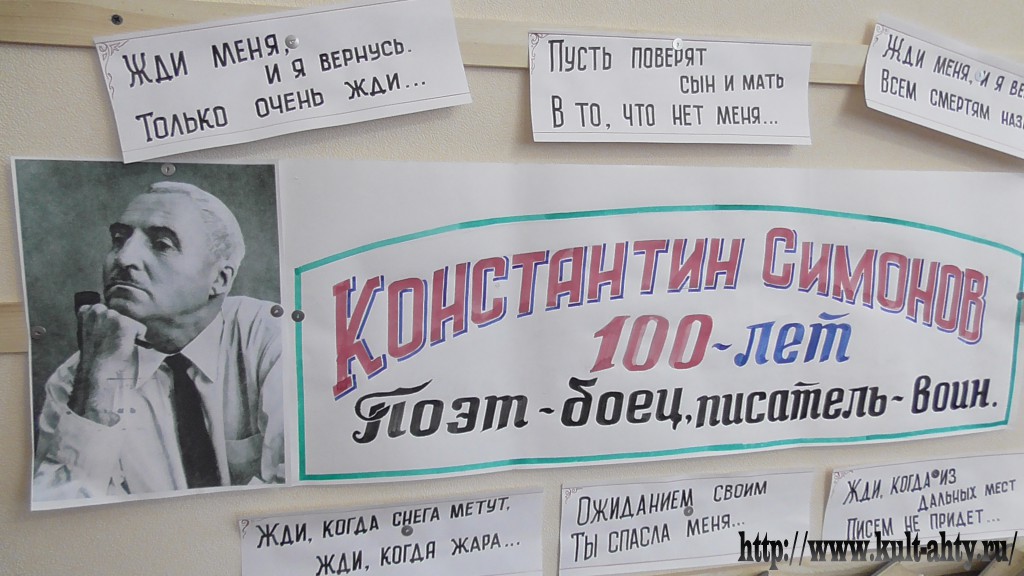 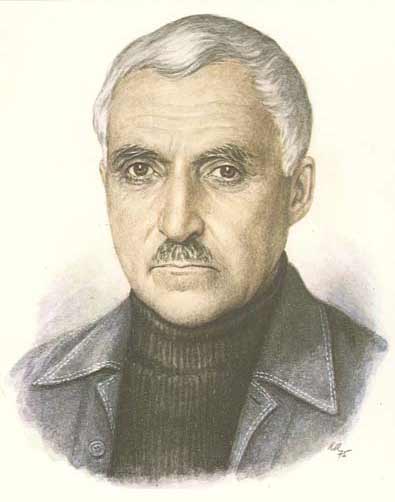 